Anleitung für das Braillebild: Torte7 Zeilen mit bis zu 28 FormenSo geht’sTippe die Zeichen mit Hilfe der folgenden Anleitung auf der Punktschriftmaschine. Zwei oder drei Großbuchstaben wie zum Beispiel „AU“ oder „SCH“ sind Kürzungen. Alle Zeichen findest du in unserem Alphabet.14 Leerzeichen, Satzpunkt10 Leerzeichen, Satzpunkt, Leerzeichen, Satzpunkt, Leerzeichen, l, Leerzeichen, Satzpunkt, Leerzeichen, Satzpunkt4 Leerzeichen, Satzpunkt, Leerzeichen, Satzpunkt, Leerzeichen, Satzpunkt, Leerzeichen, l, Leerzeichen, l, Leerzeichen, l, Leerzeichen, l, Leerzeichen, l, Leerzeichen, Satzpunkt, Leerzeichen, Satzpunkt, Leerzeichen, Satzpunkt4 Leerzeichen, l, Leerzeichen, l, Leerzeichen, l, Leerzeichen, l, Leerzeichen, l, Leerzeichen, l, Leerzeichen, l, Leerzeichen, l, Leerzeichen, l, Leerzeichen, l, Leerzeichen, l2 Leerzeichen, Punkt 4, Punkte 1,2,4,5,6, 21 Vollzeichen, q, a3 Leerzeichen, Punkt 4, Punkte 1,2,4,5,6, 19 Vollzeichen, q, a28 cSo sieht das Bild aus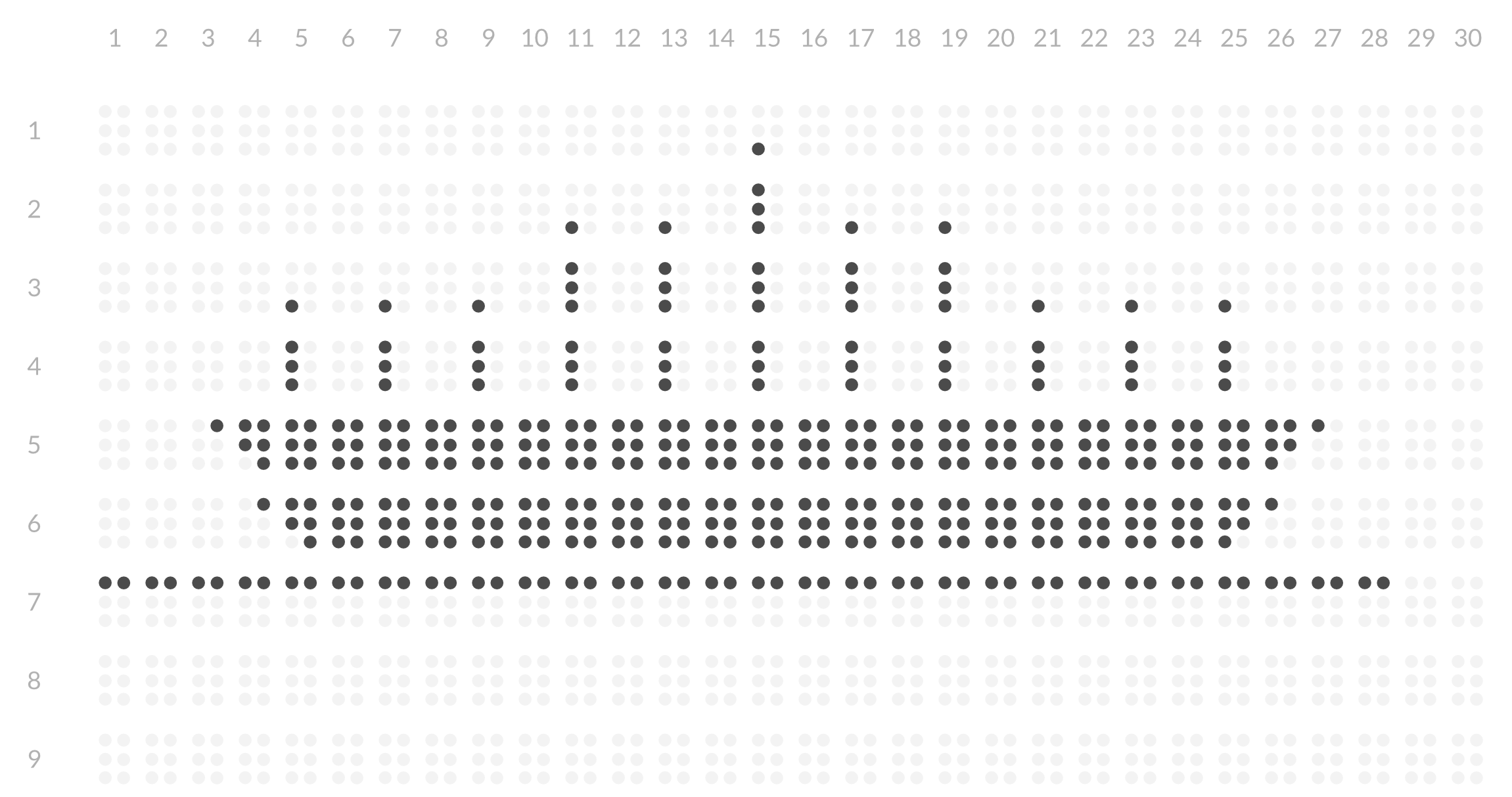 